Уважаемый Виктор Владимирович!Направляем в Ваш адрес информации для размещения на официальном сайте администрации Медвенского района.Заранее благодарим!Приложение: 3 информации Заместитель прокурора Медвенского района                                                    Н.В. ЧаплыгинаВопрос: Обязан ли работодатель предоставить выходные дни или отпуск на свадьбу?Ответ: Трудовым законодательством предусмотрено, что в связи с регистрацией брака работнику полагается отпуск без сохранения заработной платы - до пяти календарных дней (ч. 2 ст. 128 ТК РФ).Работодатель не вправе отказать работнику в отпуске за свой счет в связи с регистрацией брака.Отпуск должен быть предоставлен вне зависимости от других отпусков и трудового стажа работника, то есть  отпуск в связи со свадьбой, не должен повлиять  на предоставление очередного отпуска. Время предоставляемых по просьбе работника отпусков без сохранения заработной платы, не превышающее 14 календарных дней в течение рабочего года, входит в стаж работы, дающий право на ежегодный основной оплачиваемый отпуск (ч. 1 ст. 121 ТК РФ).Для получения отпуска работнику нужно подать работодателю письменное заявление о предоставлении такого отпуска. Заявление составляется в произвольной форме.Заместитель прокурора Медвенского района                                                                Н.В. ЧаплыгинаМинимальный размер оплаты труда на территории Российской ФедерацииВ соответствии со статьёй 133 Трудового кодекса Российской Федерации минимальный размер оплаты труда устанавливается одновременно на всей территории Российской Федерации федеральным законом и не может быть ниже величины прожиточного минимума трудоспособного населения.Однако реализация этой нормы отложена статьёй 421 Трудового кодекса, согласно которой порядок и сроки поэтапного повышения минимального размера оплаты труда до величины прожиточного минимума трудоспособного населения устанавливаются федеральным законом.Федеральным законом от 07.03.2018 N 41-ФЗ внесены изменения в статью 1 Федерального закона "О минимальном размере оплаты труда".С 01.01.018 минимальный размер оплаты труда установлен в сумме 9489 рублей в месяц, что составляет 85 процентов от величины прожиточного минимума трудоспособного населения в целом по Российской Федерации за II квартал 2017  года.В связи с внесенными изменениями с 01.05.2018 минимальный размер оплаты труда увеличивается до 11163 рублей в месяц, таким образом, он будет доведён до прожиточного минимума трудоспособного населения.Помощник прокурора Медвенского района                                          Н.В. БуроваВнесены изменения в форму справки о доходах служащихВ целях усиления контроля за соблюдением законодательства о противодействии коррупции Указом Президента Российской Федерации от 19.09.2017 № 431 «О внесении изменений в некоторые акты Президента Российской Федерации в целях усиления контроля за соблюдением законодательства о противодействии коррупции» внесен ряд изменений в нормативные правовые акты, регламентирующие вопросы противодействия коррупции. В частности, в форму справки о доходах, расходах, об имуществе и обязательствах имущественного характера включен новый раздел: «Сведения о недвижимом имуществе, транспортных средствах и ценных бумагах, отчужденных в течение отчетного периода в результате безвозмездной сделки». По указанной форме справки отчитываются все лица, на которых законом возложена такая обязанность: лица, замещающие государственные и муниципальные должности, государственные и муниципальные служащие, руководители государственных и муниципальных учреждений, работники Пенсионного фонда Российской Федерации, Фонда социального страхования Российской Федерации, Федерального фонда обязательного медицинского страхования, и иные лица, а также граждане, претендующие на замещение указанных должностей. За неисполнение обязанностей представлять сведения о своих доходах и доходах членов семьи предусмотрена ответственность вплоть до увольнения в связи с утратой доверия и прекращения полномочий.Прокурор Медвенского района                                                   С.В. ПетровПрокуратура Российской Федерации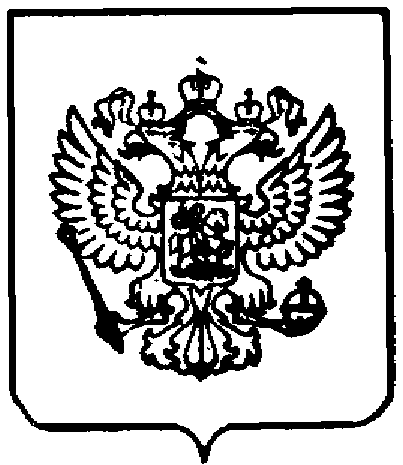 ПРОКУРАТУРАКУРСКОЙ ОБЛАСТИПРОКУРАТУРАМЕДВЕНСКОГО РАЙОНА         307030 п. Медвенка, ул. Советская, д.34тел. факс 4-11-54 29.03.2018 № 8-29в-2018Главе Медвенского районаКатунину В.В.